18 избирательный округ «Железнодорожный»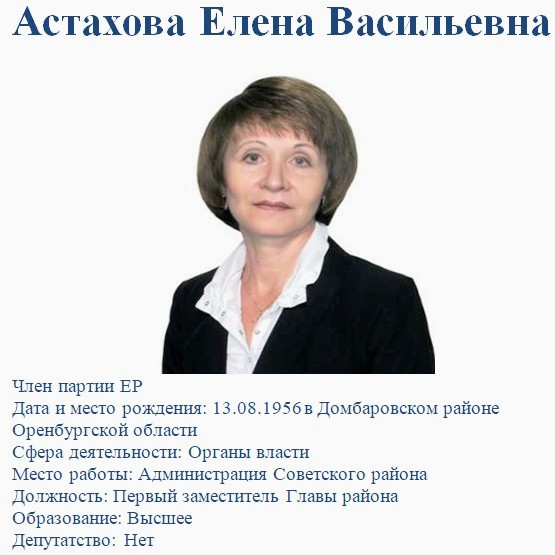 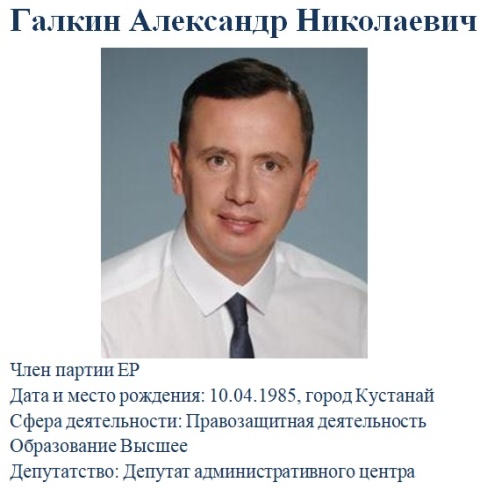 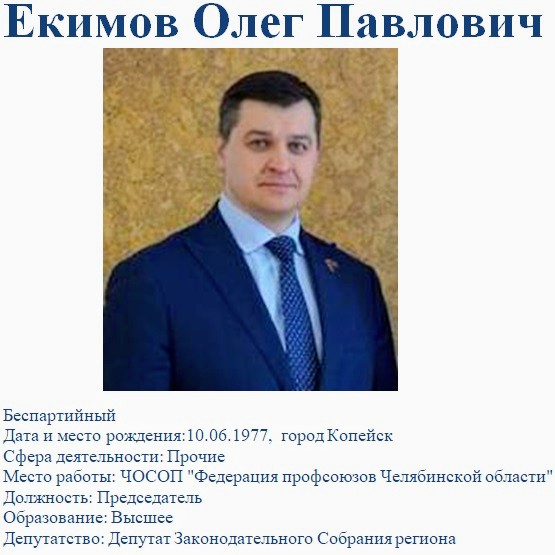 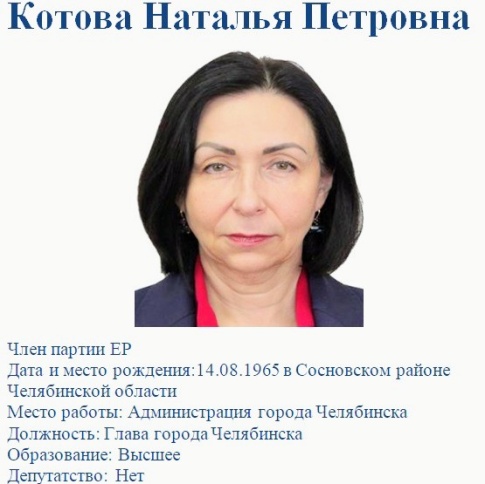 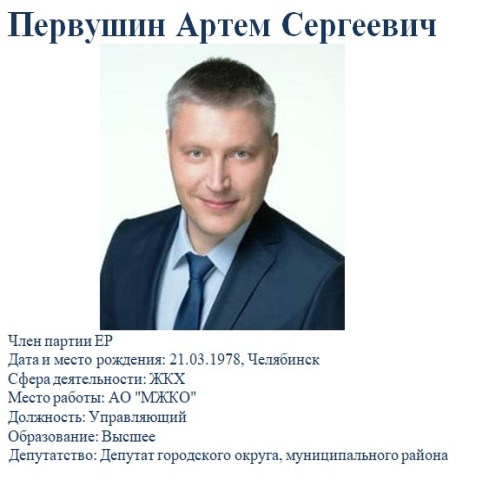 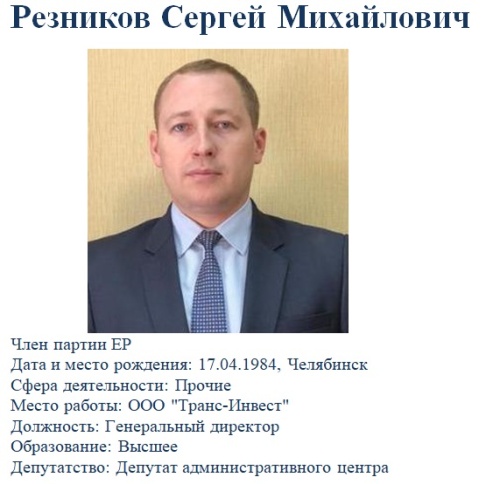 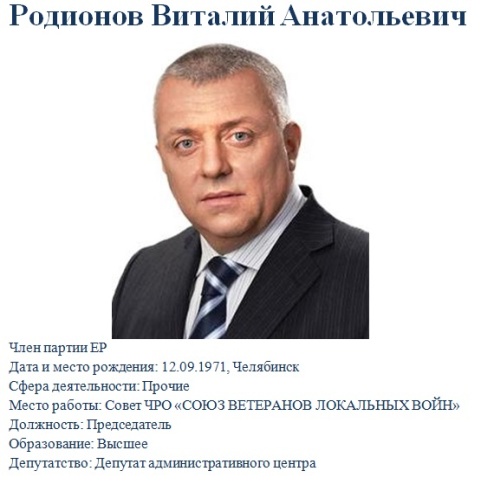 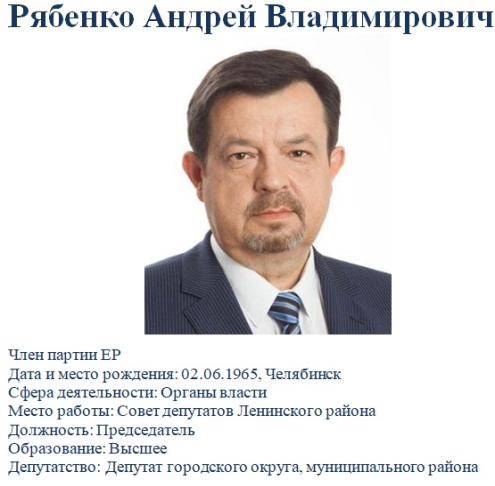 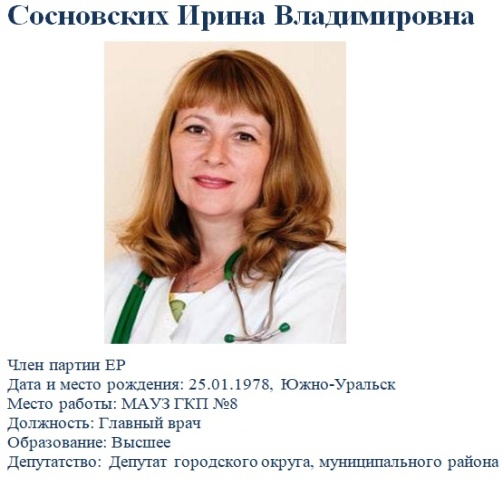 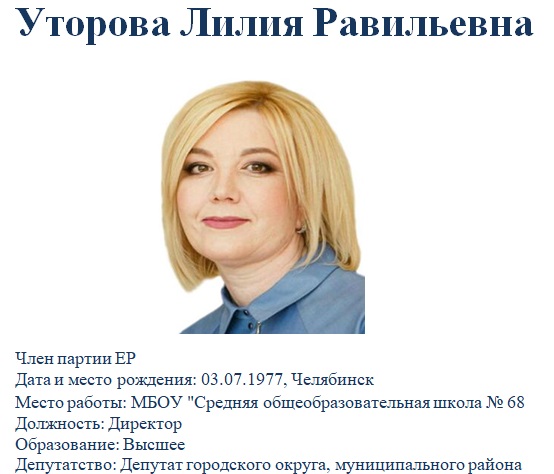 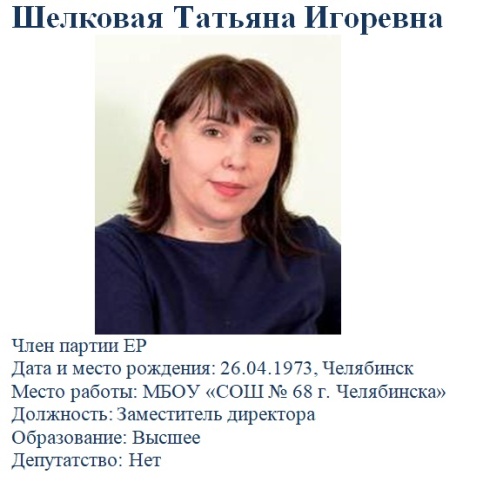 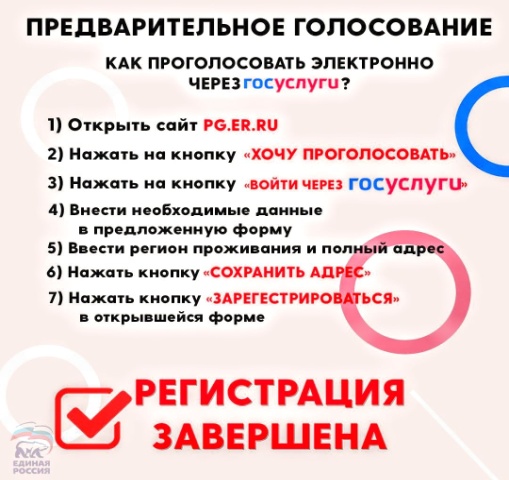 